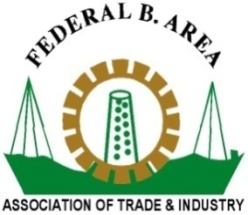  FEDERAL B. AREA ASSOCIATION OF TRADE & INDUSTRY(Registered under Section 3 of the Trade Organisations Act, 2013)Affiliated with the Karachi Chamber of Commerce & IndustryFBAATI-3/023/2016-17December 26, 2016Minutes of the 3rd meeting of the Executive Committee 2016-2017Time: 		4:00 pmDate: 		Monday December 26, 2016Place: 		Association secretariatPresided:	1. 	Mr. Jawed Suleman			PresidentAttended:				2.	Mr. Muhammad Ali			Senior	Vice President3.	Mr. Hilal Shaikh			Vice President		4.	Mr. Shaikh Muhammad Tehseen	EC Member		5.	Mr. Haroon Shamsi			EC Member		6.	Mr. Masroor Ahmad Alvi		Sub Comm. Chairman		7.	Mr. Muhammad Irfan			Sub Comm. Chairman		8.	Mr. Khurshid Ahmed			Sub Comm. Chairman		9.	Mr. Farooque Bakaly			Special InviteeProceedings:Meeting started with the recitation of the Holy Quran by Mr. Haroon Shamsi.Minutes of 2nd EC Meeting held on Tuesday November 22, 2016 were read out and discussed in detail. The minutes were confirmed as proposed by Mr. Haroon Shamsi and seconded by Mr. Muhammad AliMonthly accounts statement for the month of November, 2016 was examined in detail and confirmed as proposed by Mr. Muhammad Ali and seconded by Mr. Haroon Shamsi.Activity Report:Mr. Muhammad Irfan briefed the house regarding the line of action being taken by the Associations in coordination with the Employers Federation of Pakistan to challenge the issuance of notices to Industries by SESSI. It has been decided to obtain stay orders against SESSI in this regard.Mr. Irfan also informed the house that a reply, to the notices, has been drafted by the legal adviser of EFP and advised that this letter may be sent by the affected companies on their letter head to SESSI.There being no other matter to discuss and decide; the meeting adjourned with vote of thanks to and from the Chair.Rashid HamidaniSecretary General